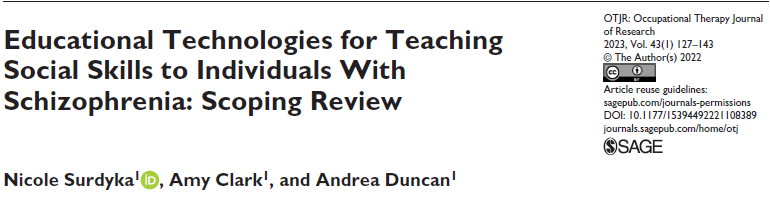 Technologies éducatives pour l'enseignement des compétences sociales aux personnes atteintes de schizophrénie : Une revue sélective de la littérature.Introduction :La schizophrénie (SZ) est une maladie mentale grave dont les symptômes communs affectent le fonctionnement social (Torous & Keshavan, 2016). Les personnes atteintes de SZ peuvent avoir des perspectives altérées en raison de symptômes affectant le fonctionnement social et le principal déterminant de la déficience fonctionnelle réside dans les déficits en compétences sociales (SS : social skills). Des études antérieures ont démontré la faisabilité, l'efficacité et la satisfaction des interventions existantes sur smartphone et la RV comme programme d'entraînement efficace en SS pour les personnes atteintes de SZ. Il n'y a actuellement aucune étude qui cartographie systématiquement le type de technologie, les caractéristiques et l'application des ET (utilisées pour aborder la SS pour SZ.Méthode :Les trois concepts à partir desquels les termes de recherche ont été dérivés sont la maladie mentale, la SS et la technologie. Après un processus itératif qui a impliqué la génération de plusieurs termes de recherche à partir de la littérature, la navigation dans l'analyseur MeSH de Yale et la consultation d'un bibliothécaire, une stratégie de recherche a été créée.La stratégie de recherche a été menée sur Ovid MEDLINE® et CINAHL Plus. Les données ont été synthétisées à l'aide d'un formulaire de diagramme pour un résumé logique et descriptif des résultats.RésultatsLa recherche initiale a donné lieu à 1 036 études qui ont été importées pour être sélectionnées. Tous les articles ont été publiés entre 2007 et 2020 et 69% (n = 16) ont été publiés en 2017 ou après. Quatre thèmes clés ont été présentés dans les données, notamment : l'autogestion de la maladie, l'approche thérapeutique complémentaire, les objectifs personnalisés et la motivation.Autogestion de la maladie : Les compétences en matière d'autogestion de la maladie comprennent l'augmentation des comportements et de l'engagement sociaux et la gestion des symptômes de la SS (Ben-Zeev et al., 2014) et ont été définies comme étant actives dans l'autosurveillance, l'évitement des facteurs de stress à haut risque, le respect de la médication et la mise en œuvre de stratégies lorsque les défis de santé mentale augmentent (Ben-Zeev et al., 2013). Les études indiquent que lorsque des informations sont fournies par le biais d'une application mHealth ou d'un programme de formation informatisé, les individus ont fait l'expérience de l'autogestion de la maladie dans le domaine de la SS.Approche de la thérapie adjuvante :La thérapie adjuvante comprend la technologie qui est associée aux traitements psychosociaux conventionnels pour compléter ou améliorer les traitements (Rus-Calafell et al., 2014). Neuf études ont rapporté des résultats positifs avec l'Ets comme approche thérapeutique adjointe. Dans l'ensemble, les résultats ont souligné que les interventions de mHealth et les programmes intégrés à la RV pouvaient être considérés comme des compléments aux approches conventionnelles de la SST Objectifs personnalisés :Les participants pouvaient également choisir des objectifs spécifiquement liés à l'amélioration de la SS, comme c'est le cas avec l'application MEMS (Mobile Enhancement of Motivation in Schizophrenia), l'application SMS (short message service) et l'application SMART (Hanssen et al., 2020 ; Luther et al., 2020 ; Pijnenborg et al., 2010). Les résultats de ces études indiquent que les participants ont fourni un effort accru pour s'engager dans un plus grand nombre d'interactions sociales par jour, ce qui a entraîné des améliorations significatives dans l'atteinte de leurs objectifs personnalisés de fonctionnement social (Granholm et al., 2012 ; Hanssen et al., 2020 ; Luther et al., 2020). Dans l'ensemble, les diverses ET qui permettaient aux participants de choisir leurs objectifs étaient associées à l'atteinte d'un pourcentage plus élevé d'objectifs liés aux SS.Motivation :Prikken et al. (2019) ont identifié l'incorporation de fonctionnalités de jeu interactif à travers un programme de formation informatisé pourrait aider à surmonter l'amotivation chez les SZ, car ces éléments étaient motivants et significatifs. Mueller et al. (2015), ont évalué l'efficacité d'un programme de thérapie de groupe de remédiation cognitive manualisé appelé CogPack. L'étude a donné lieu à une acceptabilité élevée en raison de l'accent mis sur le développement et le maintien de la motivation intrinsèque en considérant les expériences quotidiennes des individus et en favorisant la cohésion du groupe. Dans l'ensemble, les interventions au moyen d'applications pour smartphones ont le potentiel d'améliorer le fonctionnement social en augmentant la motivation sociale des personnes vivant avec une ZS DiscussionL'objectif de la revue de cadrage était de fournir un aperçu de l'étendue, de la gamme et de la nature des preuves des ET existantes dans le contexte des interventions sur les compétences sociales (CS) pour les personnes atteintes de SZ. Les résultats suggèrent que les personnes atteintes de SZ ont répondu favorablement à l'utilisation d'applications mHealth pour augmenter le contact avec les services et l'autogestion de la maladie ( Cibler la SS et la compétence sociale des personnes atteintes de SZ peut aider à compenser les effets des symptômes de la SZ et à améliorer l'affiliation sociale, les soutiens interpersonnels et la QdV (Kopelowicz et al., 2006). Ces résultats sont en corrélation avec la conviction que les programmes d'autogestion de la maladie devraient viser à améliorer les compétences qui aident à poursuivre des objectifs personnels et ne pas se concentrer uniquement sur la réduction des symptômes L'autogestion de la maladie à l'aide d'applications mHealth et de programmes de formation informatisés peut aider les personnes atteintes de SZ à développer de meilleures relations sociales et professionnelles et apparaît comme une approche d'intervention potentiellement nouvelle dans le traitement de la SZ (Mueser et al., 2002).La technologie des smartphones pourrait améliorer la SS chez les personnes atteintes de SZ, en étendant l'accès aux services et en fournissant un soutien complémentaire aux programmes de traitement psychosocial existants pour la SZ La majorité des études (n = 14) incluses étaient des études pilotes, ce qui indique que la recherche dans ce domaine est nouvelle et représente la première étape vers la validation de l'approche thérapeutique (Nahum et al., 2014). Neuf des études ont rapporté des résultats positifs et préliminaires pour ce domaine d'intervention pour la SZ ou le trouble du spectre de la schizophrénie (TSS), ce qui pourrait justifier de futurs ECR pour établir l'efficacité des interventions de l'ET et étendre ces résultats  Les ergothérapeutes aident souvent les personnes atteintes de SZ à développer et à maintenir des compétences de vie et des SS. Les ergothérapeutes peuvent avoir peu d'expérience avec les diverses ET, résultant d'une exposition limitée dans la formation académique de l'OT (Glegg et al., 2013).Conclusion :L'analyse des études a déterminé que les technologie éducatives existantes pourraient enseigner les compétences sociales aux personnes atteintes de SZ, et ces résultats positifs et préliminaires servent de domaine de potentiel inexploité pour les soins de santé mentale.--------------------------------------------------------------------------------------------------------Dr. Omar EL OUMARYService de psychiatrie - CHU Souss Massa.Février 2023